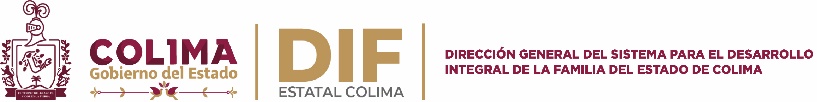 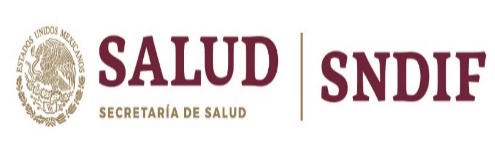 PROCURADURÍA FEDERAL DE PROTECCÓN DE NIÑAS, NIÑOS Y ADOLESCENTESDIRECIÓN GENERAL DE NORMATIVIDAD, PROMOCIÓN DE LOS DERECHOS DE NIÑAS, NIÑOS Y ADOELSCENTES TEMÁTICA: Explotación Sexual Infantil y Trata de PersonasINFORME CUALITATIVO DE ACTIVIDADESMUNICIPIO: ComalaTrimestre: 1er. Trimestre 2023PREVENCIÓN:Implementación de acciones que contribuyan a la prevención de la Explotación Sexual Infantil y la Trata de Personas en niñas, niños y adolescentes, dirigidas a actores vinculados con la problemática.En este trimestre No se realizaron actividades con actores vinculados, se reprogramará para el 2º. Trimestre.Implementación de pláticas, talleres, eventos de información, orientación, difusión y sensibilización dirigidas a niñas, niños y adolescentes en riesgo de ESI y Trata de Personas, sus familias y/o su comunidad, y que contribuyan a la prevención de la Explotación Sexual Infantil y la Trata de Personas.En el Municipio de Comala; se realizaron 2 jornadas preventivas y 4 pláticas informativas para prevenir la Explotación Sexual Infantil y la Trata de Personas. El día 19 de enero de 2023; con horario de 17:00 a 20:00 horas en el Jardín de la comunidad de Suchitlán, se llevó a cabo 1 Jornada Preventiva para la Construcción de la Paz, en donde se realizaron actividades de información y prevención en temas de seguridad de niños, niñas, adolescentes y personas adultas.Colocándose  mesas de trabajo con las direcciones de Prevención del Delito municipal, Juventudes Comala, Instituto de la Mujer Comalteca, PANNAR Comala, Dirección de Vinculación Social y Prevención del Delito Estatal, SEDENA, Secretariado Ejecutivo de Seguridad Publica, Subsecretaria de la Juventud, entre otros, en donde los participantes tuvieron la oportunidad de conocer de primera mano información útil para prevenir y atender diferentes delitos, entre ellos el problema de la Explotación Sexual y Trata de Personas, Delitos Cibernéticos y Abuso Sexual. En este evento se tuvo una participación de 50 niñas, 50 niños, 20 adolescentes mujeres, 15 adolescentes hombres, 25 mujeres adultas Y 15 adultos hombres.El día 20 de enero de 2023; con horario de 17:00 a 20:00 horas en el Jardín de la comunidad de Suchitlán, se llevó la 2da. Jornada Preventiva para la Construcción de la Paz, en donde se realizaron actividades de información y prevención en temas de seguridad de niños, niñas, adolescentes y personas adultas.Colocándose  mesas de trabajo con las direcciones de Prevención del Delito municipal, Juventudes Comala, Instituto de la Mujer Comalteca, PANNAR Comala, Dirección de Vinculación Social y Prevención del Delito Estatal, SEDENA, Secretariado Ejecutivo de Seguridad Publica, Subsecretaria de la Juventud, entre otros; en donde los participantes tuvieron la oportunidad de conocer de primera mano información útil para prevenir y atender diferentes delitos, entre ellos el problema de la Explotación Sexual y Trata de Personas, Delitos Cibernéticos y Abuso Sexual. Finalmente se presente un evento deportivo y cultural por parte de la Dirección de Cultura del H. Ayuntamiento de Comala, en este evento se tuvo una participación de 30 niñas, 30 niños, 10 adolescentes mujeres, 10 adolescentes hombres, 20 mujeres adultas y 10 adultos hombres. El día 6 de febrero de 2023; se llevó a cabo 1 plática informativa y juego del maratón ESI en la explanada del Jardín de la comunidad de Suchitlán, con la finalidad de brindar información preventiva sobre el tema, atendiendo a 5 niños y 5 niños. Dicha actividad se llevó a cabo a las 18:00 horas.El día 09 de marzo de 2023; se llevó a cabo 1 plática informativa y juego del maratón ESI en la explanada del Jardín de la comunidad de Nogueras, con la finalidad de brindar información preventiva sobre el tema, atendiendo a 4 niñas, 2 adolescentes mujeres, 2 mujeres adultas y 6 hombres  adultos. Dicha actividad se llevó a cabo a las 19:00 horas. El día 10 de marzo de 2023; se llevaron a cabo 2 pláticas preventivas e informativas sobre la Explotación Sexual Infantil y Trata de personas, en la escuela primaria José María Morelos de la cabecera municipal de Comala, atendiéndose los grupos de 5º. “A” atendiendo 10 niños y 10 niñas y en el grupo de 5º. “B” se atendieron 6 niños y 9 niñas. Misma que se encuentra ubicada en la calle Francisco Villa No. 12 en los aguajes, con un horario de 11:00 y 11:50 respectivamente. Acciones preventivas que contribuyan a la atención de niñas, niños y adolescentes que se encuentren en riesgo de Explotación Sexual Infantil y Trata de Personas.N/AAcciones preventivas que contribuyan a la atención de niñas, niños y adolescentes que han sido víctimas de Explotación Sexual InfantilN/AAcciones preventivas que contribuyan a la atención de niñas, niños y adolescentes que han sido víctimas de Trata de Personas. N/AFORMACIÓN DE SERVIDORES PÚBLICOSProfesionalización por parte del SEDIF u otras instancias, del personal estatal y/o municipal encargado de acciones preventivas de Explotación Sexual Infantil y Trata de personas de niñas, niños y adolescentes.N/ACapacitación por parte del SNDIF u otra instancia, del personal estatal y/o municipal encargado de las acciones preventivas de la Explotación Sexual Infantil y la Trata de Personas.El Municipio de Comala, personal encargado de la temática de ESI y Trata de Personas tomo el siguiente curso:Del 13 al 24 de febrero de 2023; a través de la plataforma virtual del SNDIF, se tomó el curso en línea, titulado “Protección y restitución de los derechos de los Niños, Niñas y Adolescentes en contexto de migración”, con la finalidad de conocer las situaciones en las que se encuentran los NNA migrantes y sus familias, aunado a ello la posible explotación sexual infantil y trata de personas. Curso con una duración de 10 horas, quedando registrado con la constancia no. DGPAS/101/LA/21.Tanto el responsable de la temática de ESI y Trata de Persona junto con la responsable de la temática de Buen Trato; participaron en la capacitación  sobre la Temática en la siguiente fecha:El día 14 de marzo de 2023; de 10:00 a 12:00 horas recibimos capacitación a distancia denominada “Delitos más recurrentes cometidos en contra de Niñas, Niños y Adolescentes en México” organizado por FEVIMTRA y Fiscalía General de la Republica.Atentamente Col. 17 de marzo de 2023LIC. PEDRO REYES MADRID Responsable Municipal de la Temática de Explotación Sexual Infantil y Trata de PersonasLIC. PEDRO REYES MADRID  Coordinador(a) Municipal PANNAR